SkillRepresentations and MethodsRepresentations and MethodsAdditionAdd 1 and 2 digit numbers to 20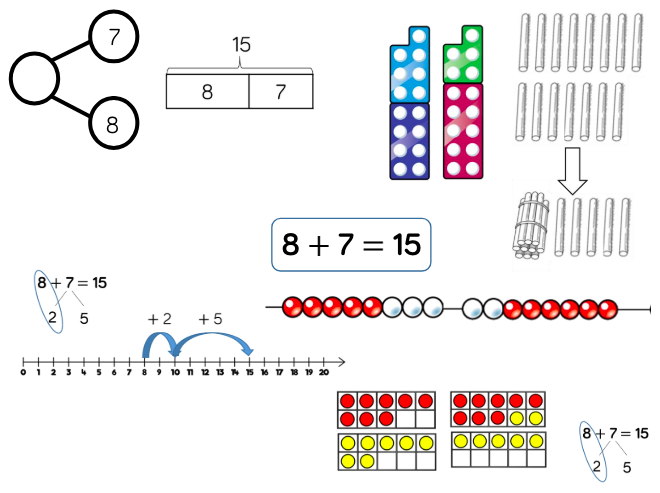 Part-whole model Bar model Number shapes Ten frames (within 20) Bead strings (20) Number tracks Number lines (labelled) StrawsAdditionAdd three 1-digit numbers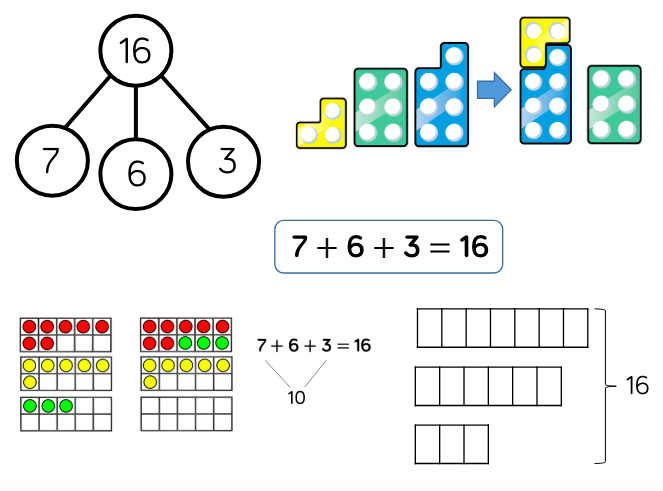 Part-whole model Bar model Ten frames (within 20) Number shapesAdditionAdd 1 and 2-digit numbers to 100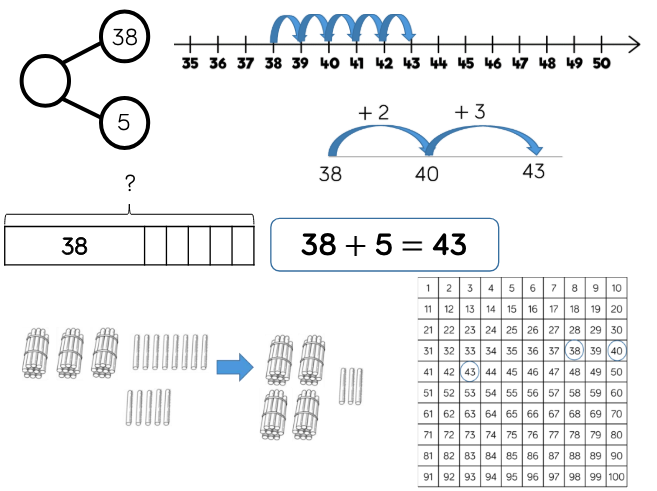 Part-whole model Bar model Number lines (labelled) Number lines (blank) Straws Hundred squareAdd two 2-digit numbers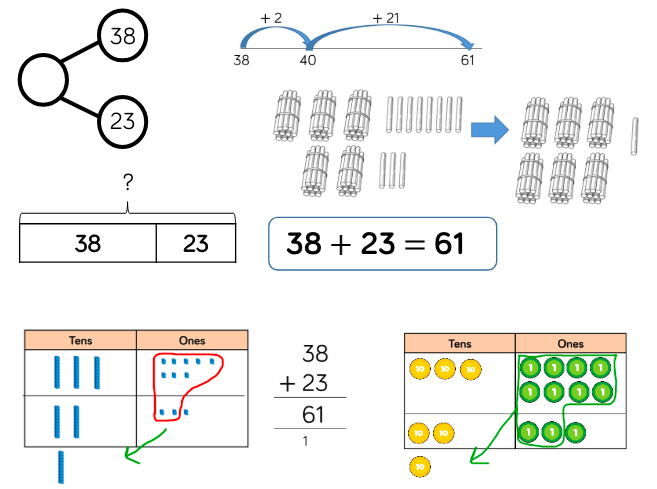 Part-whole model Bar model Number lines (blank) Straws Base 10 Place value countersColumn methodSubtractionSkill: Subtract 1 and 2-digit numbers to 20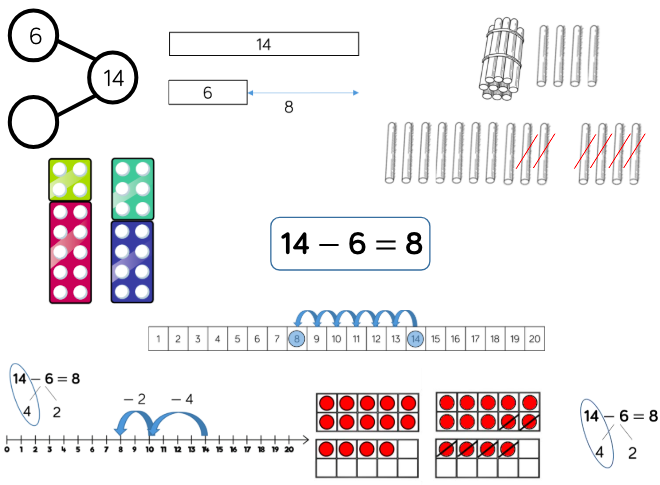 Part-whole model Bar model Number lines (labelled) Number lines (blank) Straws Hundred squareSubtractionSkill: Subtract 1 and 2-digit numbers to 100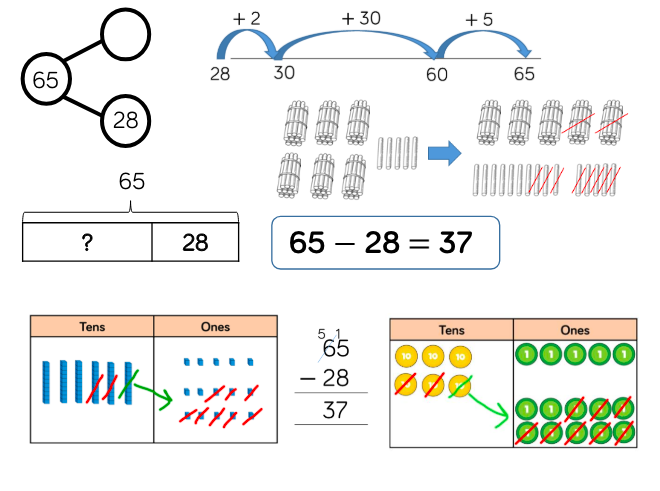 Part-whole model Bar model Number lines (blank) Straws Base 10 Place value countersColumn MethodMultiplicationSolve 1-step problems using multiplication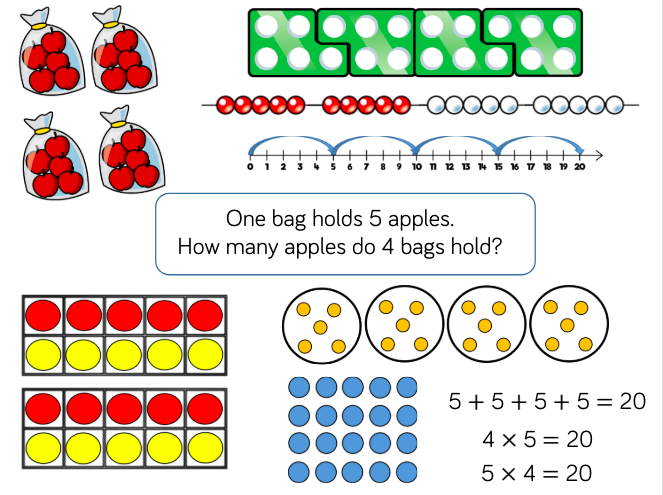 Bar model Number shapes Counters Ten frames Bead strings Number linesDivisionSolve 1-step problems using multiplication (sharing)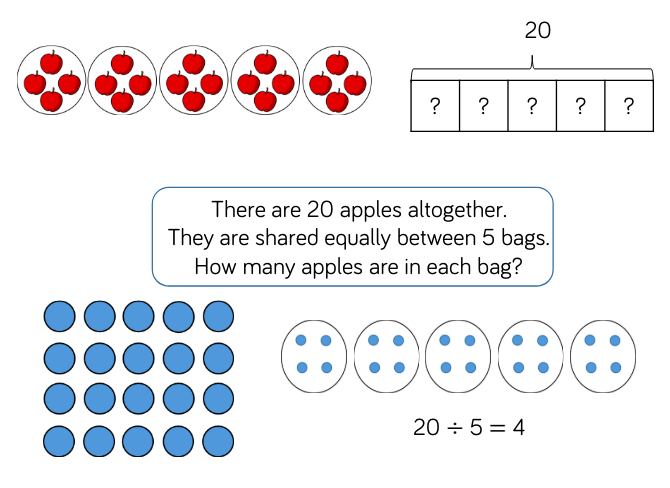 Bar model Real life objects Arrays CountersDivisionSolve 1-step problems using division (grouping)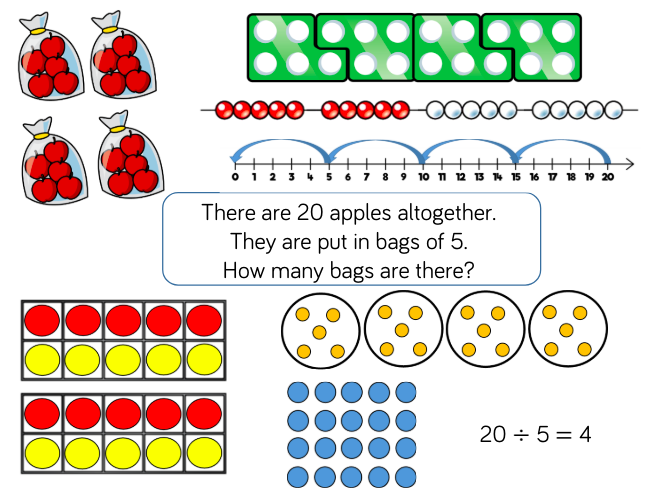 Real life objects Number shapes Bead strings Ten frames Number lines Arrays Counters